УКРАЇНАПАВЛОГРАДСЬКА   МІСЬКА  РАДАДНІПРОПЕТРОВСЬКОЇ  ОБЛАСТІ(48 сесія VІI скликання)РІШЕННЯ19.03.2019 р.                                                   			№ 1579-48/VІIПро внесення зміни до рішенняПавлоградської міської радивід 08.11.2011р. №323-14/VI         Згідно із статтями 25, 60 Закону України «Про місцеве самоврядування в Україні», ст.9 Закону України «Про оренду державного та комунального майна», у зв`язку із ліквідацією комунального підприємства «Редакція газети «Західний Донбас», Павлоградська міська рада                                          В И Р І Ш И Л А:       1. Внести зміну до Порядку передачі в оренду майна, що належить до комунальної власності територіальної громади м.Павлограда, затвердженого рішенням Павлоградської міської ради від 08.11.2011р. №323-14/VI «Про затвердження Порядку передачі в оренду майна,що належить до комунальної власності територіальної громади м.Павлограда», замінивши у п.6.7 Порядку словосполучення «розміщує у газеті «Західний Донбас» на словосполучення «розміщує у місцевому друкованому засобі масової інформації».       2. Загальне керівництво по виконанню цього рішення поклаcти на заступників міського голови з питань діяльності виконавчих органів ради, яким підпорядковані відповідні підприємства, установи та організації, що є орендодавцями майна, яке належить до комунальної власності територіальної громади м.Павлограда.                                                                                                                                                                                                                 3. Відповідальність щодо виконання цього рішення покласти на керівників підприємств, установ та організацій, що є орендодавцями майна, яке належить до комунальної власності територіальної громади м.Павлограда.        4. Контроль за виконанням цього рішення покласти на постійну комісію з питань комунальної власності, житлово-комунального господарства, будівництва та енергозбереження (голова – Бочковський В.А.).Міський голова                                                                                                     А.О.Вершина    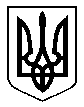 